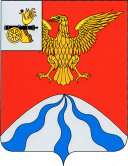 ХОЛМ-ЖИРКОВСКИЙ РАЙОННЫЙ СОВЕТ ДЕПУТАТОВ Р Е Ш Е Н И Е  от   28 марта    2024 года              № 16В соответствии  со  статьей 22 Федерального закона   от  29 декабря 2012        №273-ФЗ «Об образовании в Российской Федерации», статьей 17 Устава муниципального образования «Холм-Жирковский район» Смоленской области и порядком проведения опроса граждан в муниципальном образовании «Холм-Жирковский район» Смоленской области, утвержденным решением Холм-Жирковского районного Совета депутатов от 31.08.2006 № 52, Холм-Жирковский районный Совет депутатов       	Р Е Ш И Л :      	1. Назначить опрос граждан, проживающих на территории Тупиковского сельского поселения Холм-Жирковского района Смоленской области (в части территорий преобразованных Никитинского сельского поселения и Печатниковского сельского поселения) и обладающих избирательным правом с целью выявления мнения жителей по вопросу ликвидации муниципальных  бюджетных общеобразовательных учреждений  Никитинской основной школы-филиала муниципального бюджетного общеобразовательного учреждения «Тупиковская средняя школа» Холм-Жирковского района Смоленской области и Печатниковской средней школы - филиала муниципального бюджетного общеобразовательного учреждения «Тупиковская средняя школа» Холм-Жирковского района Смоленской области  (далее – опрос). 2. Проинформировать жителей станции Никитинка, деревни Печатники и населенных пунктов в границах преобразованного Никитинского сельского поселения и преобразованного Печатниковского сельского поселения о проведении опроса не менее чем за 10 дней до дня его проведения. 3 . Опрос проводится с 10 по 12 апреля 2024 года с 8-00 часов до 20-00 часов. 4. Определить методом проведения опроса сбор подписей в опросных листах путем поквартирного (подомового) опроса. 5. Утвердить формулировку вопросов, предлагаемых при проведении опроса, согласно приложению  1 к настоящему решению.           6. Утвердить методику проведения опроса, согласно приложению 2 к настоящему решению.           7. Утвердить форму опросного листа, согласно приложениям  3, 4  к настоящему решению.            8. Установить, что для признания опроса состоявшимся, минимальная численность граждан, принявших участие в опросе, составляет не менее 50 человек.           9. Создать комиссию по проведению опроса в следующем составе:   Муравьева Татьяна Владимировна –  Заместитель Главы муниципального образования - начальник отдела  по образованию Администрации муниципального образования «Холм-Жирковский район» Смоленской области, председатель комиссии;Члены комиссии:Комарова Валентина Григорьевна – заместитель Председателя Холм-Жирковского районного Совета депутатов; Козел Михаил Владимирович – Глава муниципального образования Тупиковского сельского поселения Холм-Жирковского района Смоленской области (по согласованию);Лопунова Ирина Борисовна – главный специалист отдела по образованию Администрации муниципального образования «Холм-Жирковский район» Смоленской области;  Киреева Ольга Ивановна – директор  МБОУ «Тупиковская СШ» Холм-Жирковского района Смоленской области.10. Определить местонахождение комиссии по проведению опроса – муниципальное бюджетное общеобразовательное учреждение «Тупиковская средняя школа» Холм-Жирковского района Смоленской области по адресу: 215675, Смоленская область, Холм-Жирковский район, станция Владимирский Тупик, улица Школьная, дом 17.11. Настоящее решение вступает в силу со дня его подписания.Председатель                                      Глава муниципального образованияХолм-Жирковского                           «Холм-Жирковский район»районного Совета депутатов           Смоленской области   _____________ А.П. Горохов                         __________А.М. Егикян         Приложение  1к решениюрайонного Совета депутатов от  28.03.2024  № 16 Формулировка вопросов, предлагаемых при проведении опроса граждан, проживающих на территории преобразованного Никитинского сельского поселения Холм-Жирковского района Смоленской областиЕсть ли у Вас или у Ваших родственников, проживающих на ст. Никитинка, д. Никитинка Холм-Жирковского района Смоленской области, дети, которые пойдут в школу? В какой степени Вы удовлетворены работой Никитинской основной школы – филиала  Тупиковской средней школы Холм-Жирковского района Смоленской области?Укажите Ваше мнение по вопросу ликвидации Никитинской основной школы – филиала Тупиковской средней школы Холм-Жирковского района Смоленской области.Формулировка вопросов, предлагаемых при проведении опроса граждан, проживающих на территории преобразованного Печатниковского сельского поселенияХолм-Жирковского района Смоленской областиЕсть ли у Вас или у Ваших родственников, проживающих в д. Печатники, д. Александровка, д. Караваево, д. Малая Чернея, д. Осипцево, д. Сластихино Холм-Жирковского района Смоленской области, дети, которые пойдут в школу?В какой степени Вы удовлетворены работой Печатниковской средней школы – филиала Тупиковской средней школы Холм-Жирковского района Смоленской области?Укажите Ваше мнение по вопросу ликвидации Печатниковской средней школы – филиала Тупиковской средней школы Холм-Жирковского района Смоленской области.Приложение 2к решениюрайонного Совета депутатов от  28.03.2024  №16Методика проведения опроса граждан, проживающих на территории преобразованного Никитинского сельского поселения и преобразованного Печатниковского сельского поселения Холм-Жирковского района Смоленской областиЦелью опроса является выявление мнения населения преобразованного Никитинского сельского поселения и преобразованного Печатниковского сельского поселения Холм-Жирковского района Смоленской области и его учета по вопросу ликвидации Никитинской основной школы – филиала муниципального бюджетного общеобразовательного учреждения «Тупиковская средняя школа» Холм-Жирковского района Смоленской области» и Печатниковской средней школы – филиала муниципального бюджетного общеобразовательного учреждения «Тупиковская средняя школа» Холм-Жирковского района Смоленской области.Методом сбора информации является заполнение опросных листов в форме анкет установленного образца. Опросные листы передаются членами опросной комиссии гражданам для заполнения адресно в квартиру (дом). Допускается заполнение опросных листов по месту нахождения комиссии по проведению опроса (далее – Комиссия).Изготовление опросных листов производится в форме анкет путем тиражирования на бумаге формата А4.Каждый опросный лист подписывается опрашиваемым, председателем и членами Комиссии. Опрашиваемый заполняет опросный лист в двух экземплярах (можно через копирку). Один экземпляр поступает в Комиссию, второй экземпляр остается у опрашиваемого.4. Испорченными считаются опросные листы, не содержащие никакой полезной информации  (чистые бланки, тексты, не имеющие отношения к данному опросу). Недействительными считаются записи в опросном листе, по которым невозможно достоверно установить мнение участника опроса, или не содержащие данных об опрашиваемом или его подписи, а также повторяющиеся записи.Опросный лист, заполненный частично (ряд вопросов остался без ответов) считается пригодным для установления результатов опроса.5. На основании полученных результатов  составляется протокол, в котором указываются следующие данные:- формулировка вопросов, предлагаемых при проведении опроса жителей;- минимальное число жителей, имеющих право на участие в опросе;- число жителей, принявших участие в опросе;- число записей в опросном листке, оказавшихся недействительными;- результаты опроса жителей.6. Протокол подписывается всеми членами Комиссии и передается вместе с опросными листами инициатору проведения опроса.Член Комиссии, не согласный с протоколом в целом или в части, подписав протокол, вправе изложить в письменной форме особое мнение, которое прилагается к протоколу. Приложение 3 к решению  районного Совета депутатов от  28.03.2024  №16Опросный листПорядок заполнения опросного листа:Опросный лист должен быть подписан председателем и членами опросной комиссии. Пункты 1-4 заполняются опрашиваемым лицом самостоятельно.При заполнении пунктов 1 и 3 опрашиваемый проставляет знак «V» или любой другой напротив выбранного ответа.Опрашиваемый заполняет опросный лист в двух экземплярах (можно через копирку). Опросные листы подписывает опрашиваемый и лицо, проводящее опрос. Один экземпляр опросного листа поступает в опросную комиссию, второй экземпляр остается у опрашиваемого.Вопросы, предлагаемые при проведении опроса граждан, проживающих на территории преобразованного Никитинского сельского поселения Холм-Жирковского района Смоленской области:1. Есть ли у Вас или у Ваших родственников, проживающих на ст. Никитинка, д. Никитинка Холм-Жирковского района Смоленской области, дети, которые пойдут в школу?Да 		   2. Нет2. В какой степени Вы удовлетворены работой Никитинской основной школы?(баллы от 1 до 5; «1» означает, что Вы не удовлетворены совсем, а «5» - удовлетворены полностью)     2	  3         4         53. Укажите Ваше мнение по вопросу ликвидации Никитинской основной школы: 1. Считаю, что школу нужно закрыть 2. Считаю, что школу закрывать не нужно       3. Другое ______________________________________________(укажите Ваше мнение)4. Сообщите о себе:Ф.И.О. ______________________Место проживания (населенный пункт)_________________________Возраст __________________________________________________Место работы_______________________________________________________________________________________________________.              (Дата заполнения опросного листа; подпись опрашиваемого лица)Опрос провёл: ________________________________________________________________________ (Ф.И.О., должность, подпись)Приложение 4 к решению  районного Совета депутатов от  28.03. 2024 № 16Опросный листПорядок заполнения опросного листа:Опросный лист должен быть подписан председателем и членами опросной комиссии. Пункты 1-4 заполняются опрашиваемым лицом самостоятельно.При заполнении пунктов 1 и 3 опрашиваемый проставляет знак «V» или любой другой напротив выбранного ответа.Опрашиваемый заполняет опросный лист в двух экземплярах (можно через копирку). Опросные листы подписывает опрашиваемый и лицо, проводящее опрос. Один экземпляр опросного листа поступает в опросную комиссию, второй экземпляр остается у опрашиваемого.Вопросы, предлагаемые при проведении опроса граждан, проживающих на территории преобразованного Печатниковского сельского поселения Холм-Жирковского района Смоленской области:1. Есть ли у Вас или у Ваших родственников, проживающих в д. Печатники, д. Александровка, д. Караваево, д. Малая Чернея, д. Осипцево, д. Сластихино Холм-Жирковского района Смоленской области, дети, которые пойдут в школу?Да 		   2. Нет2. В какой степени Вы удовлетворены работой Печатниковской средней школы?(баллы от 1 до 5; «1» означает, что Вы не удовлетворены совсем, а «5» - удовлетворены полностью)     2	  3         4         53. Укажите Ваше мнение по вопросу ликвидации Печатниковской средней школы: 1. Считаю, что школу нужно закрыть 2. Считаю, что школу закрывать не нужно       3. Другое ______________________________________________(укажите Ваше мнение)4. Сообщите о себе:Ф.И.О. ______________________Место проживания (населенный пункт) _________________________Возраст __________________________________________________Место работы_______________________________________________________________________________________________________.              (Дата заполнения опросного листа; подпись опрашиваемого лица)Опрос провёл:(Ф.И.О., должность, подпись)О  проведении   опроса    граждан     на территории   Тупиковского     сельского поселения  Холм-Жирковского района Смоленской области с целью выявления мнения жителей по вопросу ликвидации Никитинской основной школы-филиала МБОУ «Тупиковская средняя школа» Холм-Жирковского района Смоленской области и Печатниковской средней школы - филиала МБОУ «Тупиковская средняя школа» Холм-Жирковского района Смоленской областиПредседатель комиссии __________                                                     (подпись)Члены комиссии ________________                                                     (подпись)                                          _________________________                                                    (подпись)                                          _________________________                                                    (подпись)                                          _________________________                                                    (подпись)                                          _________________________                                                    (подпись)Председатель комиссии __________                                                     (подпись)Члены комиссии ________________                                                     (подпись)                                          _________________________                                                    (подпись)                                          _________________________                                                    (подпись)                                          _________________________                                                    (подпись)                                          _________________________                                                    (подпись)